S3 Figure: Relationship between egg incidence and the number of oocysts in mosquito midgut.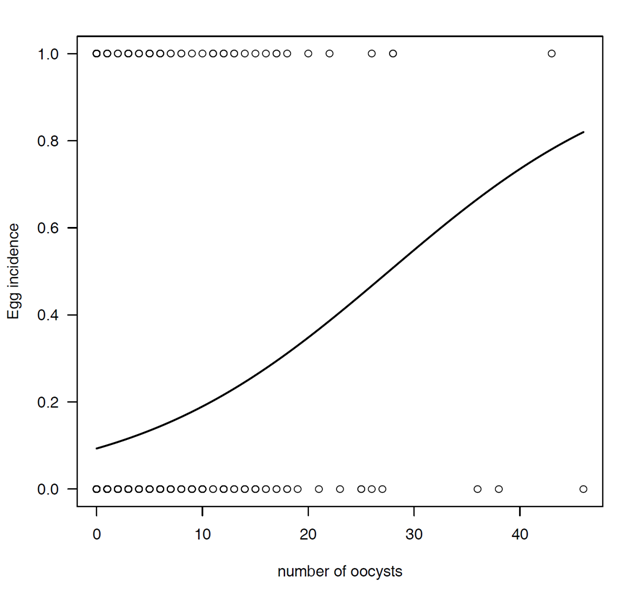 